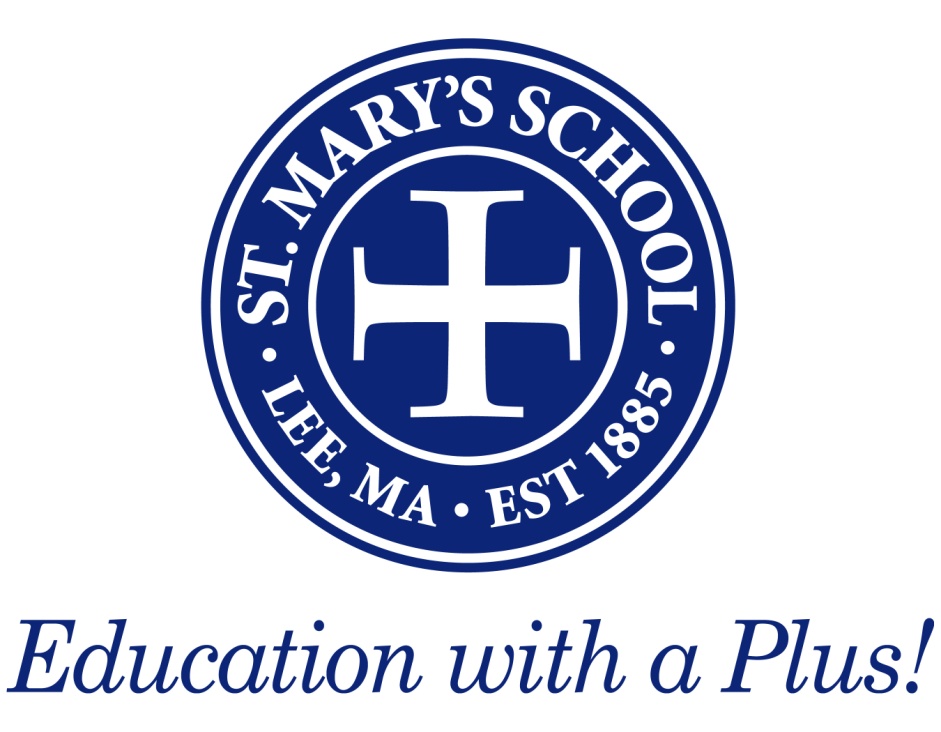 ST. MARY’S SCHOOL115 Orchard Street  |  Lee, Massachusetts 01238-1399(413) 243-1079 Main   |   (413) 243-1022 FAXCATHOLIC PARISH SUBSIDY FORM2021 - 2022 Academic YearMany of our students have received parish subsidies from their home parish. In order to qualify for a parish subsidy, please follow the following process. Contact your Parish Office to determine if a parish subsidy program is available. If a program is available, have your pastor (including Fr. Brian at St. Mary’s Lee) complete and return this form to: St. Mary’s SchoolAttn: Holly Cusack – Business Office115 Orchard Street-1399Your tuition will be adjusted by the level of support indicated by your pastor. An adjustment will be made to your monthly payments or a refund will be issued if tuition was paid in full. Under no circumstance will a parish subsidy be applied without the completed form. Parent Name:												Address:												City / Sate / Zip Code:											Phone:													Parish:							 Town:						  Approved by:												 (Pastor)STUDENT NAMEGRADE IN SEPT. 2021AMOUNT OF SUBSIDYTotal Subsidy Approved: